Shrnutí smlouvy OMS-262527445Toto shrnuti smlouvy uvádí hlavní prvky této nabídky služeb, jak vyžadují právní předpisy EU'Pomáhá porovnat různé nabídky služeb.úpiné informace o dané službě jsou obsaženy v jiných dokumentech.1	Ustanoveni Č). 102 odst. 3 srnérnice Evmpskeho parlamenT'.., a Rady (EU) 2018/1472 ze dne 11. prosince 2018. kterou se stanov, evropsky kodex pro elektronicky komunikace (ljř. věst, 1. 321. 17.12.2018, s. 36).SlužbaRoarringavy tarif Svět Basic — polibka přimě►eného užlvání mobilního internetu v EU.Překročí-li při čerpani dat v EU účastník limit stanoveny naťizenim Komise EU C. 2016/2286, může 02 naiičtovat za data zemana naci limit priolatek k ceně v rnmárnáln, MI dle narIzerti. Aktoálnf cena je 0,0519 Kčs OPH (0.0429 Kč bez DPH1 za 1 MB dat čerpaných v zoné EU. Zúčtovaci jednotka oro ::čtovaní příplatku je 1 kB.Utastnik se zavazuje roarning s regulovaným cenami užívat tak, aby úhrada za žádnou službu spotřebovanou v zoné EU (data č: ockhozi voláni, SMS ti MMS) neplevažila v rámci jeho celkové úhrady za takovou službu, Rozhodné ;e vždy období 4 městce zpétné. U služby učtovane soolečnym paušálem pro ČR a zónu EU se počítá poměrná část paušalu za každy den. kdy je uskutečněno spojeni v rámci zóny EU zahrnuté v pauSaluV ostatních pripaclech se započitavaji ceny jednotek spotřebovanych v zoně EU. Při poruSenf omezení u některé z uvedenych služeb je 02 opravněna prepht její poskytován,Mate 1i v Černé zahrnuto neomezené volání nebo solné jednotky, nelze je uplatnit na volání na čísla s vysš než běžnou cenou. zeim. na čda audiotexavych služeb, barevné linky a ostatní čista pro přístup ke službám s vyjádřenou cenou Či se sdflenymi náklady.V rámci ČR se účtuje vždy celá sazba za každou započatou minutu odchozlho volám' (60+60). Stejně se potiti spotřeba volných jednotek.Rychlost služby přístupu k internetu a prostředky nápravyU služby mobilní internet je odhadovaná maximální a inzerovaná rychlost stahování/odesflání v Mb/s podle technologie aktuálního připojení pro 2G-EDGE: 0,2/0,1, pro 3G-ESPA+: 42/5,76, pro 4G-LTE: 150/55, pro 4G-LTE Advanced: 300/55 a pro 5G: 800/100. Případná specifická omezeni či rychlostní parametry uvedené ve smlouvě u příslušného tarifu se použijí přednostně. Vadou služby mobilní internet je změna výkonu služby spočívající v poklesu rychlosti stahování či odesílání pod 25 % inzerované rychlosti, a to po souvislou dobu delší než 30 minut (velká trvající odchylka) nebo během jedné hodiny aspoň desetkrát po souvislou dobu delší než 1 minuta (velká opakujicl se odchylka).Velká odchylka od rychlostních parametrů (viz výše) může mít za následek zpomalení až zastavení přístupu k internetu. To se projeví zhoršením kvality streamovaného videa ve vysokém rozlišení, delší dobou odezvy, pozdější aktualizací čl delším načítáním nebo odesíláním dat aplikacemi a službami, nejhůře až jejich nefunkčností.V době trvání velké odchylky je třeba ji ohlásit jako poruchu na lince 800 184 084 a do 2 měsíců od jejího výskytu podat reklamaci na poskytovanou službu. Bylo-li službu kvůli její vadě možné využít jen částečné či vůbec, sníží 02 přiměřené rozsahu vady cenu nebo po dohodě s účastníkem vadu odstraní či zajistí náhradní poskytnuti služby, je-li to technicky možné. Je-li vada neodstranitelná, má účastník i 02 právo odstoupit od smlouvy doručením odstoupeni druhé straně smlouvy do třiceti dnů od doručeni vyřízení reklamace účastnikovi.Cena a poplatkyDodatečné služby nezahrnuta v oravioelne cené jsou zpoplatněny samostatné, vrt aktuální cení< na www.o2.a.Strana 2 / 11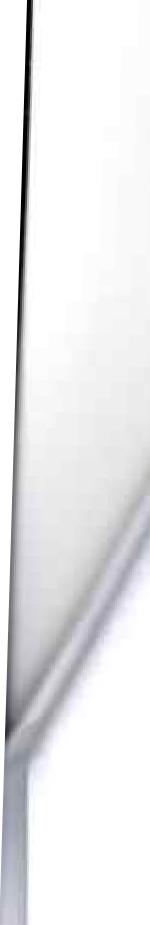 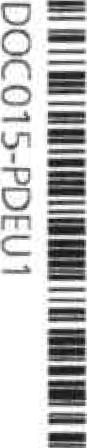 Doba trvání, obnoveni a ukončeníSmlouva o poskytování služeb pro určitý koncový bod nebo číslo služby se sjednává na dobu neurčitou. Lze ji vypovědět s 30dennl výpovědní dobou nebo ukončit přenesením telefonního čísla 3. pracovní den po doručeni objednávky přeneseni novým poskytovatelem, nedohodne-li s ním účastník jinak, nebo změnou poskytovatele služby přístupu k internetu. *Balíček č, jiný doplňkový produkt *se poskytuje ke službě nebo tarifu do konce aktuálního zúčtovacího období, po němž se obnovuje, neni-li výslovně sjednáno jinak. Lze jej vypovědět ke konci zúčtovacího období padáni výpovědi, ale nejdéle trvá do zrušení související služby či tarifu, k němuž byl sjednán. Dophkový produkt se poskytuje za tutéž paušální cenu za každé zúčtovací období či jeho část, po které jej lze čerpat. Lze jej využívat jen do spinění v daném zúčtovacím období (vyčerpáni jednotek v něm).Pokud jste sjednali závazek (povinnost zachovat službu s tarifem a řádně platit jeho pravidelnou měsíční cenu), sjednává se na 24 měsíců, není-li výše uvedeno jinak: po jeho uplynutí bude služba účtována za cenu téhož tarifu bez závazku. Dojde-li k porušeni závazku (zejm. prodlením s placením ceny, zrušením služby či změnou tarifu), zaplatí účastník 02 úhradu ve výši součtu pravidelné měsíční ceny od porušení závazku do konce sjednané doby závazku; u účastníků —fyzických osob se úhrada redukuje na jednu dvacetinu a platí se jen při porušení závazku během prvních tří měsíců.Funkce pro koncové uživatele se zdravotním postižením02 Linka pro neslyšíci a nevidomé: registrovaný uživatel kontaktuje 02 některým z komunikačních kanálu 800 142 142 (slyšící vůči neslyšícímu), 800 147 147 (fax), 720 002 282 (SMS), neslysici@o2.cz, ICQ 593 439 364, Skype 02hovorproneslysici, 02 chat wvvw.nadaceo2.cz/linka. Operátor telefonicky pro uživatele vyřídí jeho požadavky. Služba je v rámci ČR poskytována bezplatně, další informace na www.o2linkaproneslysici.cz.ZTP slevy a přístroje pro handicapované: 02 nabízí služby se státním příspěvkem nebo koupi či pronájem zvláštních přístrojů. Státní příspěvek činí 200 Kč měsíčně na služby mobilní či pevné sítě. O slevy lze požádat na kterékoli prodejně 02 nebo písemně poštou. Rozsah a podmínky přiznání příspěvku lze najít na vv~.02.cz/osobni/socialni-prispevky. Na téže stránce naleznete nabídku přístrojů pro handicapované.Další důležité informaceDatum vytvoření dokumentu: 18. 9. 2023Zavaznost dokumentu: 5 dnů po datu vytvoření. V případě uzavřeni smlouvy až do jejího ukončení.Strana 3 / 11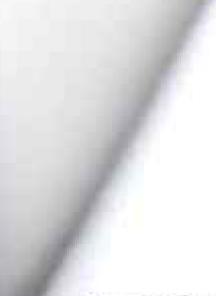 02 Czech Republic a.s.,IČO 60193336, Za Brumlovkou 266/2, Praha 4, PSČ 140 22www.o2.cz, tel. 800 020 2020,r:	Mobilní voláni a SMS + mobilní internet02 Czech Republic a.s.,IČO 60193336, Za Brumlovkou 266/2, Praha 4, PSČ 140 22www.o2.cz, tel. 800 020 2020,Název produktuNEO+ StříbrnýTyp produktuMobilni voláni a SMS mobilní internetPoskytuje se k jinému produktu	Popis produktuNeomezené volání a SMS v ČR a v roamingu v zóně EU*Maximální rychlost stahováni a odesíláni dat 10 Mb/sLimit objemu dat v roamingu v zóně EU* 45 GBProdukt/poplatekNEO+ StříbrnýZávazek (měsíce)	Počet	jednotková cena	Sazba	Za Varianta	Typ produktu	(se závazkem/bez	DPHzávazku) včetněDPH24	i	949,00 Kč /	21 %	mésic -	Mobilní voláni a	1 099,00 Kč	SMS + mobilninternetSpotreba nad pravidelnou cenuMobilní voláni a SMS + mobilní internet02 Czech Republic a.s.,IČO 60193336, Za Brumlovkou 266/2, Praha 4, PSČ 140 22www.o2.cz, tel. 800 020 202